Kedves Leendő kilencedikesek! Kedves Szülők!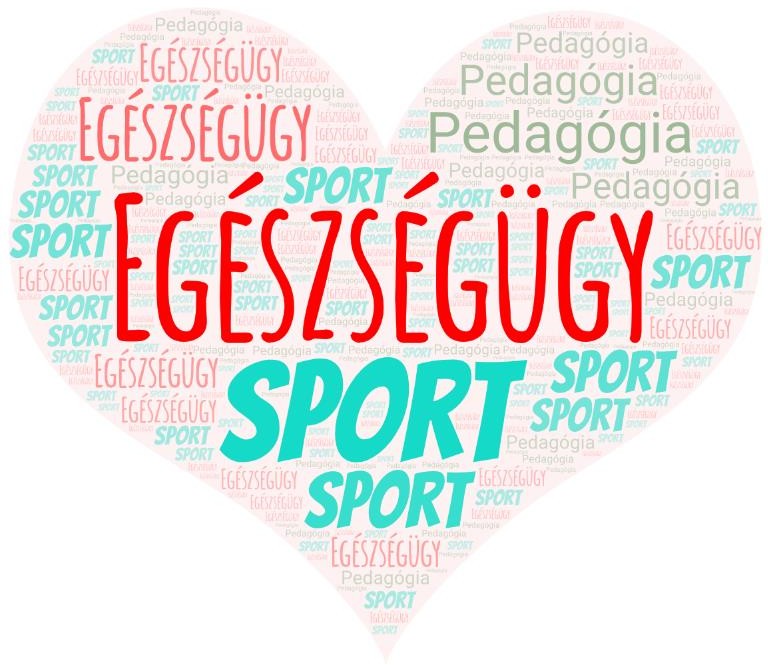 Az alábbi tagozaton hirdetünk felvételt iskolánkba:egészségügyi ágazatsport ágazat0004 SzakközépiskolaÉrettségi vizsga nélkül megszerezhető szakma: Alapápolási munkatárs Miért ezt a képzést válaszd?Az alapápolási munkatárs szakember irányításával képes az intézményi és intézményen kívüli, alapápolási feladatok ellátására. Munkája eredményessége érdekében a kliensekkel és munkatársaival személyes kapcsolatokat alakít ki, velük együttműködik. Ha szükséges, baleset vagy hirtelen egészségromlás esetén elsősegély nyújtására is képes. A munkához kapcsolódó adminisztrációs feladatokat ellátja.A képzés elvégzése után lehetőség van 2 év alatt az érettségi vizsga megszerzésére.Szakmai gyakorlathoz gyakorlóhelyet az iskola keres és biztosít!Ahhoz hogy kiváló szakemberré válhass, a következő tantárgyakat szükséges tanulod például:gyógyszerelés gyakorlata,mintavételi alapismeretek,akadályozott ember támogatása,otthonápolási praktikumok